ФЕДЕРАЛЬНАЯ ПРОГРАММА ПО РАЗВИТИЮЭКСКУРСИОННО-ОБРАЗОВАТЕЛЬНОГО ТУРИЗМА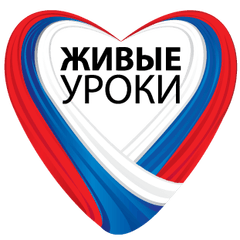 В РАМКАХ ПАТРИОТИЧЕСКОГО ПРОЕКТА«ГОРОДА - ГЕРОИ   РОССИИ»ЭКСКУРСИОННО-ОБРАЗОВАТЕЛЬНЫЙ ТУР «МОСКВА – СТОЛИЦА НАШЕЙ РОДИНЫ»4 дня/3 ночи Обзорная экскурсия по Москве – Мосфильм – Красная площадь и Кремль - Дарвиновский музей - музей ВОВ на Поклонной горе - музей Вооруженных сил – Третьяковская  Галерея – экспозиция Политехнического музея «Россия делает сама» - Музей космонавтикиПРОГРАММА ТУРАСТОИМОСТЬ ТУРА на 1 человека при ГРУППЕ 10+2 руководителя, в рубляхВ СТОИМОСТЬ ВКЛЮЧЕНО:
• ж/д проезд Новосибирск–Москва – Новосибирск• комплект постельного белья в поезде
• размещение в гостинице с удобствами в номере (2х-4хместное)
• питание во время тура: трехразовое• автобусное обслуживание по программе
• экскурсионная программа, включая входные билеты в музеи 
• сопровождение гидом на всем протяжении путешествия
В СТОИМОСТЬ НЕ ВКЛЮЧЕНО:• питание в поезде
• фото и видеосъемка в музеях0 день24.03Встреча группы на вокзале Новосибирска за час до отправления поезда. Отправление поездом в Москву.1  деньавтобус26.03Прибытие в Москву, встреча с гидом, размещение в автобусе. Завтрак. Автобусная обзорная экскурсия по столице (Воробьевы горы, здание МГУ, торгово-пешеходный мост «Багратион», ультрасовременный район «Москва-Сити», посольский городок, Белый Дом, здание Госдумы, центральные улицы столицы, Манежная площадь, Храм Христа Спасителя). Обед. Размещение в гостинице. Экскурсия на "Киноконцерн "Мосфильм". Возвращение в гостиницу. Ужин. 2 деньпешеходный27.03Завтрак. Выезд на экскурсионную программу. Пешеходная экскурсия по Красной площади: Красная и Манежная площади, Александровский сад. Экскурсия в Кремль с посещением Успенского собора. Прогулка по древнейшей улице Москвы – Спасской, где когда-то двигались пышные царские выезды и крестные ходы, по Соборной площади, где сохранился уникальный архитектурно-градостроительный ансамбль средневековья и выдающиеся памятники древнерусского зодчества: Успенский, Благовещенский и Архангельский соборы, Царь-колокол и Царь-пушка, Ивановская площадь и колокольня Ивана Великого. Экскурсия в Оружейную палату (доплата детям до 16 лет – 700 рублей). Обед. Экскурсия в Дарвиновский музей. В поисках жизни вы заглянете под кроны деревьев, воспарите ввысь вслед за перелетными птицами, погрузитесь на дно мирового океана…все это и многое другое Вы сможете увидеть и испытать на себе в этом поистине удивительном месте. Возвращение в гостиницу. Ужин.3 деньпешеходный28.03Завтрак в гостинице. Экскурсия в Музей Великой Отечественной войны на Поклонной горе,  где увидите  шесть диорам ("Контрнаступление советских войск под Москвой в декабре 1941...г.", "Блокада Ленинграда", "Сталинградская битва. Соединение фронтов", "Курская битва", "Форсирование Днепра", "Штурм Берлина") и другие исторические экспонаты. Также на территории музея расположена выставка вооружения, военной техники и инженерных сооружений (оружие победы, трофейная техника, железнодорожные войска, военно-автомобильная дорога, артиллерия, бронетехника, военно-воздушные силы, военно-морской флот). Обед в ресторане фронтовой кухни «Эх, Дороги…», созданный в стилистике времен Второй Мировой Войны и предлагающий незамысловатое армейское меню из солдатского котелка. Экскурсия в музей Вооруженных сил с уникальной экспозицией, посвященной событиям войн 17-18 веков, а  так же военным конфликтам 20-21 века. Вы уведите подлинные экспонаты, оружие, знамена и другие раритеты, имеющие отношения к славным страницам военной истории нашей Родины, а также осмотр открытой площадки с образцами военной брони и авиатехники дополнят общее впечатление от программы. Экскурсия в государственную Третьяковскую галерею. Ужин.4 деньавтобус29.03Завтрак. Выселение из номеров, выезд на экскурсию с вещами. Экскурсия на ВДНХ. Уникальный архитектурно-парковый комплекс ВДНХ сформировали 49 памятников, которые стали  символом отечественной архитектурной школы - советского ампира, неоклассики и модернизма. Посещение экспозиции Политехнического музея «Россия делает сама», где вас ждут научные и технические разработки легендарных российских ученых, мультимедийные и интерактивные объекты. Экскурсия в Мемориальный музей космонавтики, во время  которой увидите образцы космической техники, личные вещи космонавтов, архивные документы, кино- и фотоматериалы. В специальных зонах размещены тренажеры, идентичные тренажерам в Центре подготовки космонавтов имени Ю.А. Гагарина, а также есть  выполненный в миниатюре Центр управления полетами, где можно наблюдать Международную космическую станцию в реальном времени и осуществлять переговоры с экипажем! Обед. Трансфер на вокзал.0 день01.04.Прибытие в Новосибирск.Категория туристаШкольникВзрослыйСтоимость26500 рублей30900 рублей